S3 Supporting InformationNitrogen palaeo-isoscapes:Changing spatial gradients of faunal δ15N in late Pleistocene and early Holocene EuropeHazel Reade1*, Jennifer A. Tripp1,#a, Delphine Frémondeau1, Kerry L. Sayle2, Thomas F.G. Higham3, #b, #c, Martin Street4, Rhiannon E. Stevens11UCL Institute of Archaeology, University College London, London, United Kingdom.2Scottish Universities Environmental Research Centre, , Glasgow, United Kingdom.3Research Laboratory for Archaeology and the History of Art, University of Oxford, Oxford, United Kingdom.4Römisch-Germanisches Zentralmuseum, Forschungsinstitut für Archäologie Kompetenzbereich Pleistozäne und Frühholozäne Archäologie, Neuwied, Germany.#aCurrent address: Department of Chemistry, University of San Francisco, San Francisco USA#bCurrent address: Department of Evolutionary Anthropology, Faculty of Life Sciences, University of Vienna, Vienna, Austria#cCurrent address: Human Evolution and Archaeological Sciences (HEAS), University of Vienna, A-1030, Vienna, Austria.* Corresponding authorEmail: h.reade@ucl.ac.uk (HR)1 Sample preparation and isotope and radiocarbon analytical methodsOf the 717 newly generated 15N data reported in this study, 95 came from pre-existing collagen samples and 622 came from newly collected material from which we extracted the collagen. The pre-existing collagen samples were originally produced as part of other research projects, for example those focusing on radiocarbon dating, and the leftover collagen was kindly donated to this study for the purpose of 15N analysis. For the newly collected material, a small (<1g) sample of bone or tooth dentine was taken from each specimen using a dental drill with either a small cutting wheel or tungsten burr attachment. This sample collection was conducted over many years and collagen extraction and isotope analysis was performed at different laboratories. The S1 Dataset file details which of the following collagen extraction methods were followed for each sample, and the analysing laboratory. Collagen extraction methodology is also given in the S1 Dataset file for data previously published in Stevens [. These samples were analysed at RLAHA, University of Oxford following the analytical methodology given in Stevens [.Collagen extracted at University College London (UCL) followed a modified version of the Oxford Radiocarbon Accelerator Unit (ORAU) collagen extraction procedures (AF and AG methods ), which is based on a modified version of the  method . For samples that had been, or were suspected to have been, conserved with PVA glue, a solvent extraction pre-treatment was used to remove the adhesive (denoted as AG* or AF* method). All samples were demineralised in 0.5 M hydrochloric acid (HCl) at 4°C and then thoroughly rinsed with ultrapure water. Unless otherwise indicated in the Supplementary Data File, all samples were then treated with 0.1 M sodium hydroxide (NaOH) for 30 minutes to remove humic acids, before being thoroughly rinsed. Samples were then gelatinised in pH 3 HCl solution at 75°C for 48h and filtered using a pre-cleaned Ezee-filter (AG method). For some samples, including all those radiocarbon dated, the filtrate was then passed through a pre-cleaned 15–30 kD ultrafilter, with the > 30 kD fraction collected and freeze-dried (AF method). Collagen extracted at RLAHA, University of Oxford also followed a modified version of the Longin method , which is detailed in Stevens and Hedges .  For samples that had been, or were suspected to have been, conserved with PVA glue, a solvent extraction pre-treatment was used to remove the adhesive (RLAHA Method 1 and 3 used this step). Solvent extraction involved heating the sample at 40°C for an hour in distilled water, then repeating the heating process using acetone, distilled water, methanol, and distilled water, respectively. Samples were then demineralised in 0.5 M aq. HCl at 4°C until the mineral fraction had dissolved and then rinsed three times with distilled water (RLAHA Methods 1-4 followed this step). Where sample amount was sufficient and where deemed necessary 0.1 M NaOH was added for 30 minutes to remove humic acids (RLAHA Method 1 and 2 used this step). Samples were then rinsed with distilled water, gelatinised in a pH 3 solution for 48 hours at 75 °C (RLAHA Methods 1-4 followed this step). The filtered supernate containing the soluble collagen was then collected, frozen, and lyophilized.Collagen extracted at the University of Cambridge again followed a broadly similar method, which is detailed in Stevens et al . Samples were demineralised in 0.5 M aq. HCl at 4 °C until they had fully demineralised. Samples were then rinsed in distilled water and gelatinised by heating in pH 3.0 aqueous solution at 75 °C for 48 h. The liquid fraction containing the dissolved collagen was filtered off, frozen overnight at −20°C, then stored at −80°C for 4 h and finally lyophilised.Isotopic analysis at the Scottish Universities Environment Research Centre (SUERC) was undertaken using a Delta V Advantage continuous-flow isotope ratio mass spectrometer coupled via a ConfloIV to an IsoLink Elemental Analyser (Thermo Scientific, Bremen). Between 1.2 and 1.5mg collagen was loaded into a tin capsule for continuous flow combustion and isotopic analysis. For every ten archaeological samples, three in-house standards (SAG: δ15NAIR = 4.3 ± 0.2‰, MAG: δ15NAIR = 47.3 ± 0.1‰, and MSAG: δ15NAIR = 3.1 ± 0.2‰), which are calibrated to the International Atomic Energy Agency (IAEA) reference materials USGS40 (δ15NAIR = –4.5 ± 0.1‰), USGS41 (δ15NAIR = 47.6 ± 0.2‰), and IAEA-N-1 (δ15NAIR = 0.43 ± 0.1‰), were used to normalize the δ15N values . Results are reported as per mil (‰) relative to the internationally accepted standard AIR. Normalization was checked using the well characterised Elemental Microanalysis IRMS fish gelatin standard B2215 (δ15NAIR = 4.3 ± 0.1‰) and precision was determined to ± 0.2‰ for δ15N based on repeated measurements of an in-house bone collagen standard (DHB2019: δ15NAIR = 3.7 ± 0.2‰) [6].Isotopic analysis at the Godwin Laboratory, University of Cambridge was undertaken using an automated elemental analyser (Costech Analytical, Valencia, CA, USA) coupled in continuous-ﬂow mode to a Thermo Finnigan MAT253 isotope ratio mass spectrometer (Thermo Fisher Scientiﬁc, Bremen, Germany). Between 0.6 and 1 mg of collagen was loaded into a tin capsule for isotopic analysis. International (IAEA: caffeine and glutamic acid-USGS-40) standards with known isotopic values and in-house laboratory standards (nylon, alanine and bovine liver standards) calibrated to the IAEA standards were interspersed throughout each analytical run and were used to normalize the collagen δ15N values. Results are reported using the delta scale in per mil (‰) relative to the internationally accepted standard AIR. Samples were analysed in duplicate with δ15N analytical errors of ±0.2‰ based on repeated measurements of calibration standards.In some instances, samples with previously published δ15N values have subsequently been re-analysed. For example, some samples with previously published δ15N values from the RLAHA laboratory , have subsequently been reanalysed at the SUERC laboratory as part of ongoing research focusing on the simultaneous analyses of δ15N, δ13C, and δ34S. Duplicate data is noted in the S1 Dataset.Radiocarbon dating was performed at the Oxford Radiocarbon Accelerator Unit (ORAU) using their standard procedures . Approximately 5 mg of dry collagen per sample was weighed into pre-baked tin capsules and combusted using an elemental analyser coupled to an isotope ratio mass spectrometer, employing a splitter to allow for collection of the CO2 . Samples were graphitised by reduction of collected CO2 over an iron catalyst in an excess H2 atmosphere at 560 °C . The 14C dates were measured on the Oxford AMS system using a caesium ion source for ionisation of the solid graphite sample . To denote samples where collagen extraction took place at a laboratory other than ORAU, all measured dates were given “OxA-V-wwww-pp” numbers, where “wwww” indicates the wheel number, and “pp” is the position of the sample on the wheel . For samples where collagen was extracted at UCL, following the method outlined by Wood et al , background corrections were applied to our dates to account for inter-laboratory differences in background carbon. A full description of our correction methodology is detailed in Reade et al  . Corrected dates are denoted by the “C” at the end of the date code assigned by ORAU. All dates are given as uncalibrated radiocarbon dates (14C BP) and calibrated dates BP (cal. BP) in the Supplementary Data file. Date calibration was performed using OxCal 4.4  and the IntCal20 dataset .2 Inter-species comparisonsWhile herbivore δ15N tracks that of the environmental baseline δ15N, differences in dietary behaviours between different species (and between different populations or individuals of the same species) introduce variation into the δ15N signal. Herbivore feeding habits typically fall on a spectrum between graze-dominated and browse-dominated diets; the position of a species on this continuum is partly determined by dietary physiology and partly determined by environmental conditions and inter-species competition in a given location/time context. Broadly, higher δ15N is associated with grazers and lower δ15N with browsers within a given ecosystem, although this pattern is not consistent through space or time . Further variation may occur in herbivore δ15N related to the consumption of different plant parts and different plant species within the graze (typically grasses, sedges, forbs) or browse (typically shrubs and tree foliage) groupings . Additionally, the proportion of different plant species consumed may not be represented in the bone collagen δ15N in directly equivalent proportions. As bone collagen δ15N predominately represents the δ15N of dietary proteins, for a species consuming a mix of protein-rich and protein-poor plant types, it is the protein-rich species that will be greater represented in the bone collagen δ15N signature .The assembled data were evaluated for potential species-based effects related to diet, habitat preference, and ecology on δ15N.  Each taxon was assigned to a dietary category (either grazer, browser, or mixed-feeder) based on prevailing understanding of dietary behaviour (see Schwartz-Narbonne et al  and references therein for detailed discussion). In summary, Equus, Bos/Bison, Mammuthus and Coelodonta were categorised as grazers, Rangifer, Cervus elaphus, Megaloceros, Saiga, Ovibos and Rupicapra were categorised as mixed feeders, and Alces, Capra and Capreolus were categorised as browsers. In making these categorisations the dietary behaviour that is considered most dominant, or most commonly evident in extant species, was selected. However, most species display considerable ecological flexibility, and dietary behaviours are strongly influenced by environmental conditions and inter-species competition .Data was divided by time bin and δ15N was compared between species and dietary category (Fig S2.1). Kruskal-Wallis tests indicate significant differences in δ15N between species and in δ15N between dietary categories (Table S2.1). This is not unexpected as the comparison makes no consideration of the spatial distribution of different species and thus data spanning a range of climatic and environmental zones are also being compared. Table S2.1 Kruskall-Wallis test statistics comparing δ15N between species, and δ15N between dietary categories, for each time bin.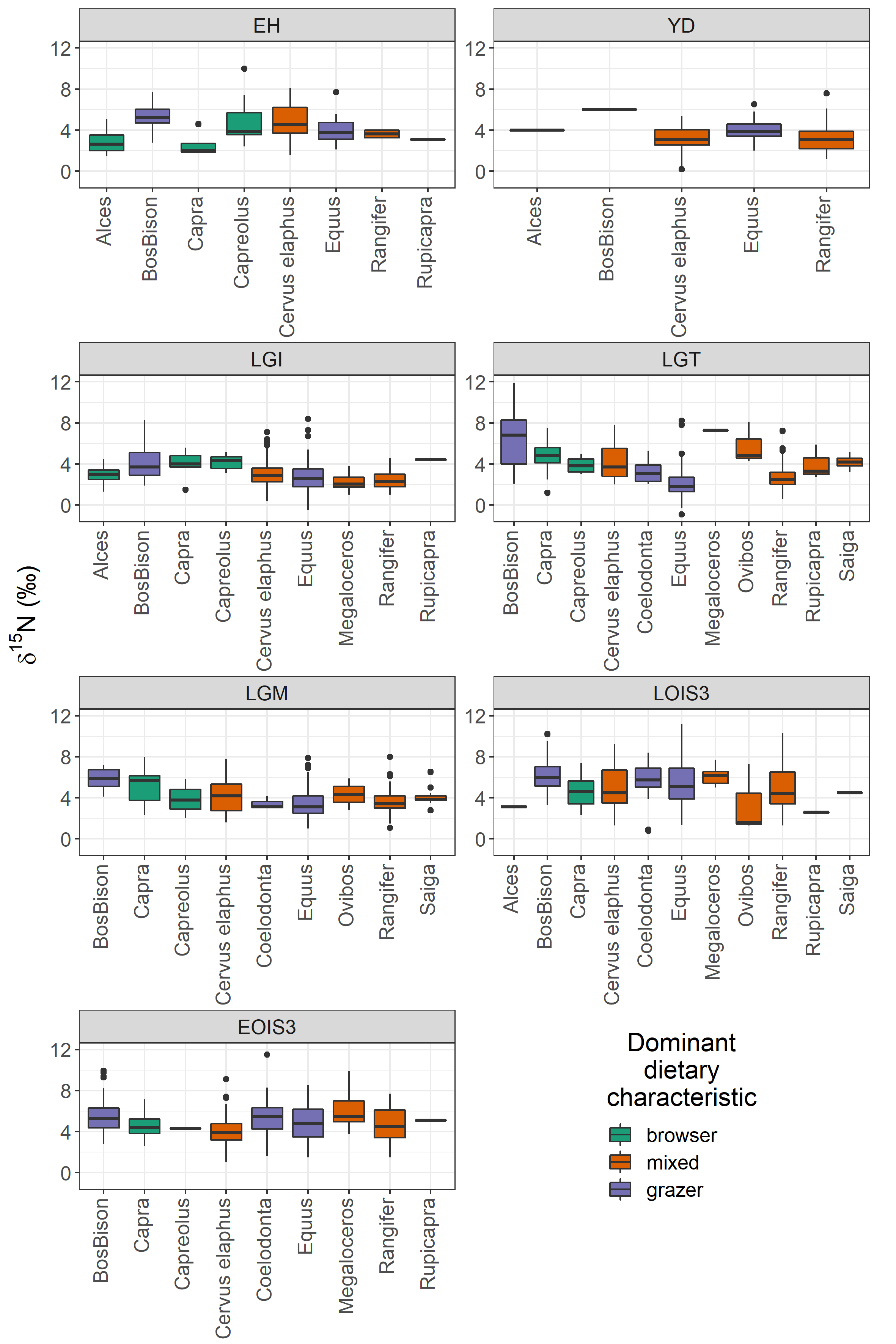 Figure S2.1 Boxplots showing the range of δ15N values for each species, divided by time bin, and coloured by dominant dietary characteristicDifferences between species can be more robustly examined by considering δ15N variability within spatiotemporal clusters. Samples within the same time bin which originated from locations within 100km of one another were grouped together in clusters. Inter-species differences were then investigated for each spatiotemporal cluster where at least 2 different species were present, each with at least 3 data points. Within-cluster δ15N was compared between species using Mann Whitney U tests where the number of species was 2 and using Kruskal-Wallis tests where the number of species were greater than 2. Of the 65 spatiotemporal clusters evaluated for species-based differences, 31 showed significant differences in δ15N between species and 34 did not (Table S2.2), and no consistent pattern in space or time is apparent (Fig S2.2). The is no relationship between the number of species per cluster and statistical difference between species δ15N, either when the data is considered whole (spearman rank correlation r=-0.167, p>0.05), or when divided by time bin (Table S2.3). There is a relationship between the number of samples per cluster and statistical difference between species δ15N (spearman rank correlation r=-0.396, p<0.05), but when the data is considered by time bin it is clear that this is being driven by the EOIS3 samples (Table S2.3), which we suggest highlights a potential data aggregation problem with this time bin.Table S2.2 Summary and test statistics for comparisons of δ15N between species by spatiotemporal clusters. Tests for difference were and Mann-Whitney (MW) where number of species = 2 and Kruskall-Wallis (KW) where n ≥ 3. Significance was taken to be p < 0.05 and significant differences are indicated with *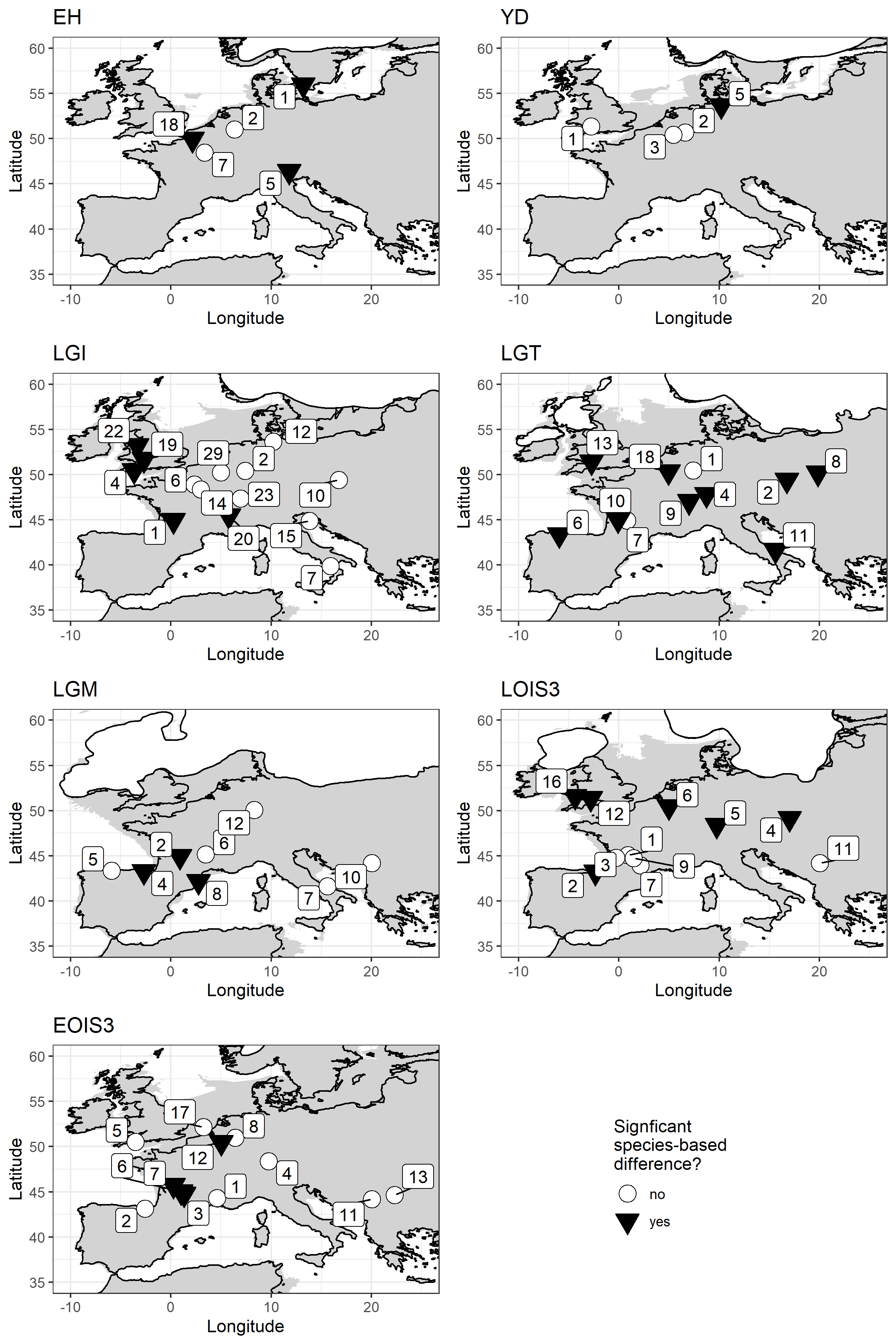 Fig S2.2 Distribution of clustered samples. Each cluster contains samples from locations within a 100km search radii. Only clusters with at least two different species, with each species containing a minimum of three δ15N data points, are included. Symbols indicate clusters where δ15N differs significantly (p< 0.05) between species (black triangles) and clusters where it does not (white circles). Cluster numbers correspond to those given in Table S2.2. Palaeocoastline data from , ice sheet extent from  and modern coastline from .Table S2.3 Summary of significance testing for correlation between sample numbers/species numbers per cluster and statistical significance of between species d15N differences based on Spearman’s rank correlation. *indicates a significant relationship.The lack of consistent species-based differences can be most clearly demonstrated by considering horse and reindeer data; these two species comprise 49% of the total data and both have wide geographical distributions across the study area (the exception being reindeer during the early Holocene). Horse and reindeer are known to have different dietary behaviours and thus would be expected to possess different δ15N signatures when occupying the same environment; horse are typically considered to be predominantly grazers, while reindeer are considered to be mixed feeders consuming a range of both browse and graze, as well as lichen . These different plant types have different albeit overlapping and variable δ15N compositions . In our data, horse and reindeer occur together in 35 spatiotemporal clusters. The difference in mean δ15N between these species within different spatiotemporal clusters ranges from -2.4‰ to +1.7‰ (mean = -0.3 ± 1.0 ‰), and a significant difference is identified in only 10 of the 35 clusters (Fig S4.3). The lack of systematic difference between these two species highlights the challenges faced when attempts are made to quantify and account for species-based differences. Indeed, while horse and reindeer and most commonly referred to as grazers and mixed-feeders respectively, a diversity of dietary behaviours are observed in extant populations of these species and evidenced in fossil assemblages (see discussion in Schwartz-Narbonne [17]. The lack of consistent differences between these two species most likely indicates dietary flexibility, with both species varying their diets relative to the availability of vegetation in their local environment.Thus, in summary, while differences certainly occur in δ15N between species and dietary behaviours, we judge that there is too much variation in inter-species differences to enable adequate data normalisation/correction. By avoiding the use of such a correction our data retains a certain degree of noise associated with species/dietary differences, which may increase uncertainties associated with the geostatistical interpolations presented in the main manuscript. However, we believe the approach provides a more faithful representation of average baseline δ15N values and variability at the landscape scale. Species-specific geostatistical interpolations are considered in the discussion section of the main manuscript.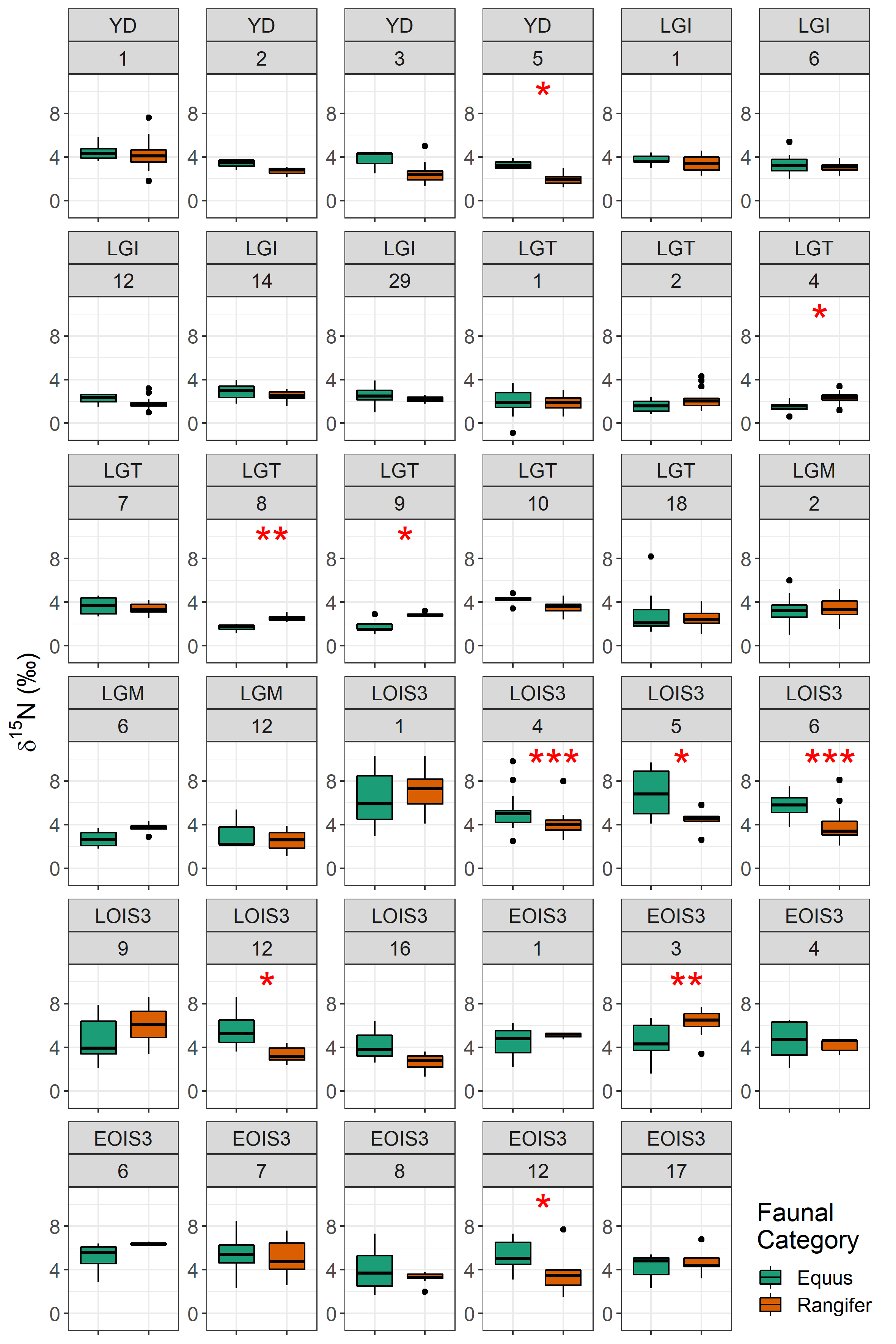 Fig S2.3 Comparison of horse and reindeer δ15N values by spatiotemporal cluster. Significance indicated by: ***p < .001, ** p < .01, *p < .05.3 Summary of data, spatial autocorrelation and outlier analysisTable S3.1 Summary of faunal δ15N by time bin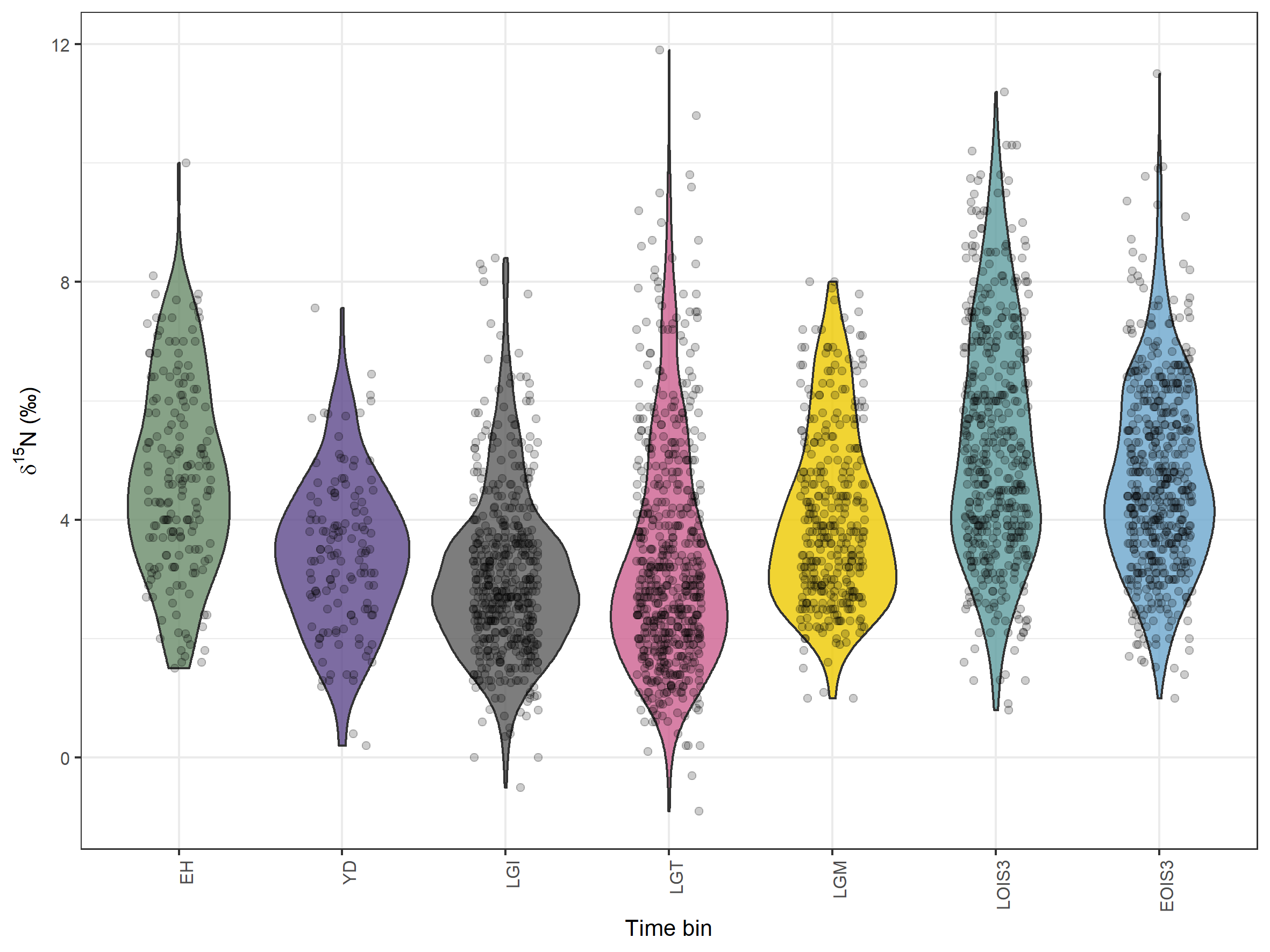 Figure S3.1 Violin plot with overlying data points showing distribution of faunal δ15N data, plotted by time bin.Table S3.2 Global Moran’s I test statistics and number of spatial outliers identified for each time bin using Anselin’s Local Moran’s I.To explore whether the number of outliers relates to our data aggregation procedures we first calculate the ratio of the number of outliers to the total number of samples for each time bin. We then compare that ratio to the length of time covered by each time bin and with the number of climatic oscillations per time bin (Table S3.3), defined as the number of Greenland Stadial and Greenland Interstadials determined by Rasmussen et al., 2014. No correlation exists between the outlier ratio and either parameter (t=0.73 and t=1.21, p>0.05, respectively). We therefore suggest that no single reason for number of outliers by time bin can be invoked, and we cannot discern between causes related to our data aggregation procedures and true localised environmental variability in δ15N and/or differences in animal ecology. For example, the relatively high ratio of outliers for the YD and EOIS3 time bins likely have different causes. For the YD, given that the time bin spans only 1,200 years, there is a much higher probability of inclusion of samples with an incorrect age assignment than for the EOIS3 time bin which spans 10,150 years. Conversely, for EOIS3, which spans 12 climatic ‘events’, there is a much higher probability that samples represent different climatic/environment states than those in the YD time bin, which should represent only 1 if all samples are correctly age-assigned. Table S3.3 Number of outliers, time span, and number of Greenland Stadial/Interstadial events per time bin.4 Correlations between faunal δ15N and bioclimatic variables and covariate selection for geostatistical analysesThe bioclimatic variables from Beyer et al.  considered for inclusion as fixed effects in geostatistical analysis are given in Table S4.1. Many of these variables displayed significant correlation with faunal δ15N (Table S4.2) and a high degree of collinearity with one another (Fig S4.1). In selecting which variables and combinations of variables to consider as fixed effects in the liner mixed-effects models, a number of aspects were considered. First, we considered variables which in the modern environment have demonstrated empirical relationships with δ15N; mean annual temperature (MAT), mean annual precipitation (MAP) and elevation . Based on investigated correlations (Table S4.2) we retained MAT and MAP and removed elevation, which showed significant correlation with δ15N for only two time bins. While elevation is an important spatial variable across which δ15N varies in the modern environment , there are challenges in estimating palaeo-elevations related to sea-level fluctuations and isostatic responses of the growth and melting of ice sheets. Moreover, our sample set is biased toward environments of <500m elevation, and uncertainties in species-based altitudinal mobility compound uncertainties. Second, we removed variables which provided largely redundant information and displayed high collinearity (Fig S4.1). This included removing precipitation amount of the wettest and driest months, which were highly correlated with precipitation amount of the wettest and driest quarters (correlation coefficients of 0.98 and 0.96, p < 0.001); removing minimum and maximum annual temperature which were highly correlated with temperature of the coldest and warmest quarters (correlation coefficients of 0.99 and 0.95, p < 0.001); and removing annual temperature range which was highly correlated with temperature seasonality (0.95, p < 0.001). Finally, of the remaining variables, those which displayed significant correlations with less than 50% of the time bins were removed. After this, the remaining variables, selected as fixed effects in model testing were: MAT, MAP, temperature of the warmest quarter, precipitation of the warmest quarter and precipitation of the coldest quarter (Fig S4.2 – S4.6). Table S4.1. Summary of covariate data considered in this study. Table S4.2. Pearson’s correlation coefficient indicating correlation between spatial and bioclimatic data and d15N values. Significance indicated by: ****p < .0001, ***p < .001, ** p < .01, *p < .05. 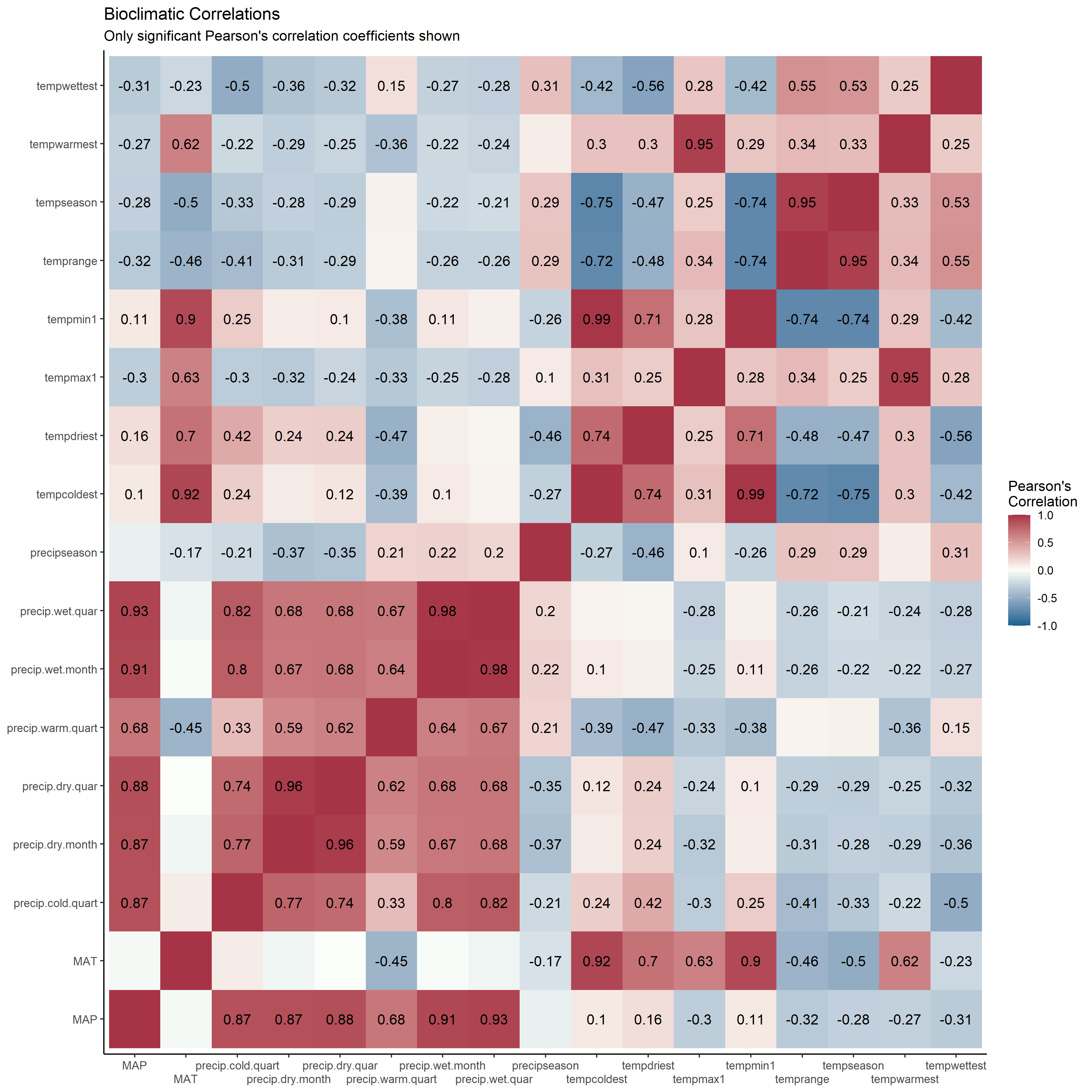 Figure S4.1 Correlation matrix of bioclimatic variables from Beyer et al. (2020). Pearson’s correlation test statistics is displayed only where correlation is significant at p > 0.05. Figure S4.2 Relationship between site mean faunal δ15N and mean annual temperature as derived from the bioclimatic model outputs of Beyer et al. [28].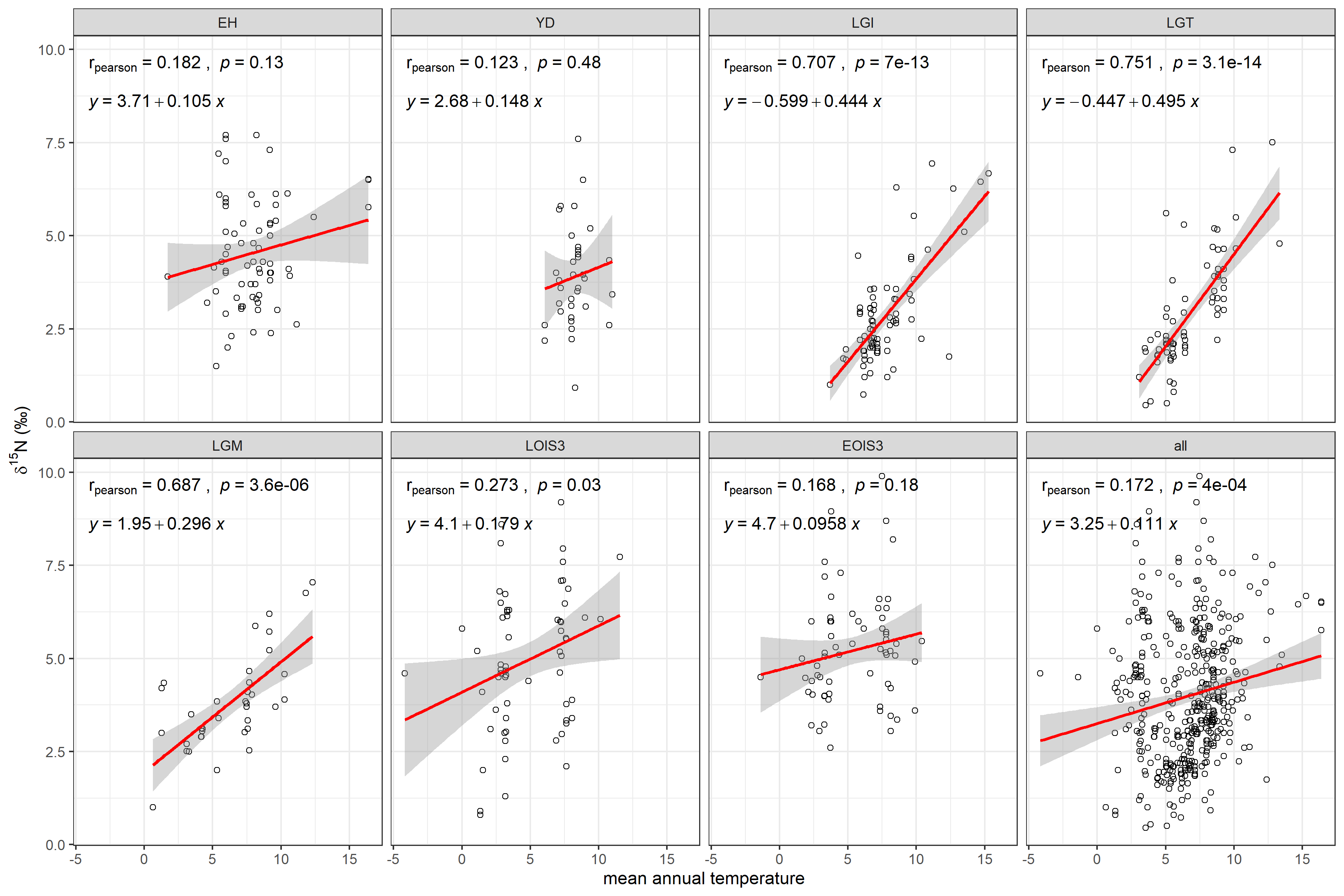 Figure S4.3 Relationship between site mean faunal δ15N and mean annual precipitation as derived from the bioclimatic model outputs of Beyer et al. [28].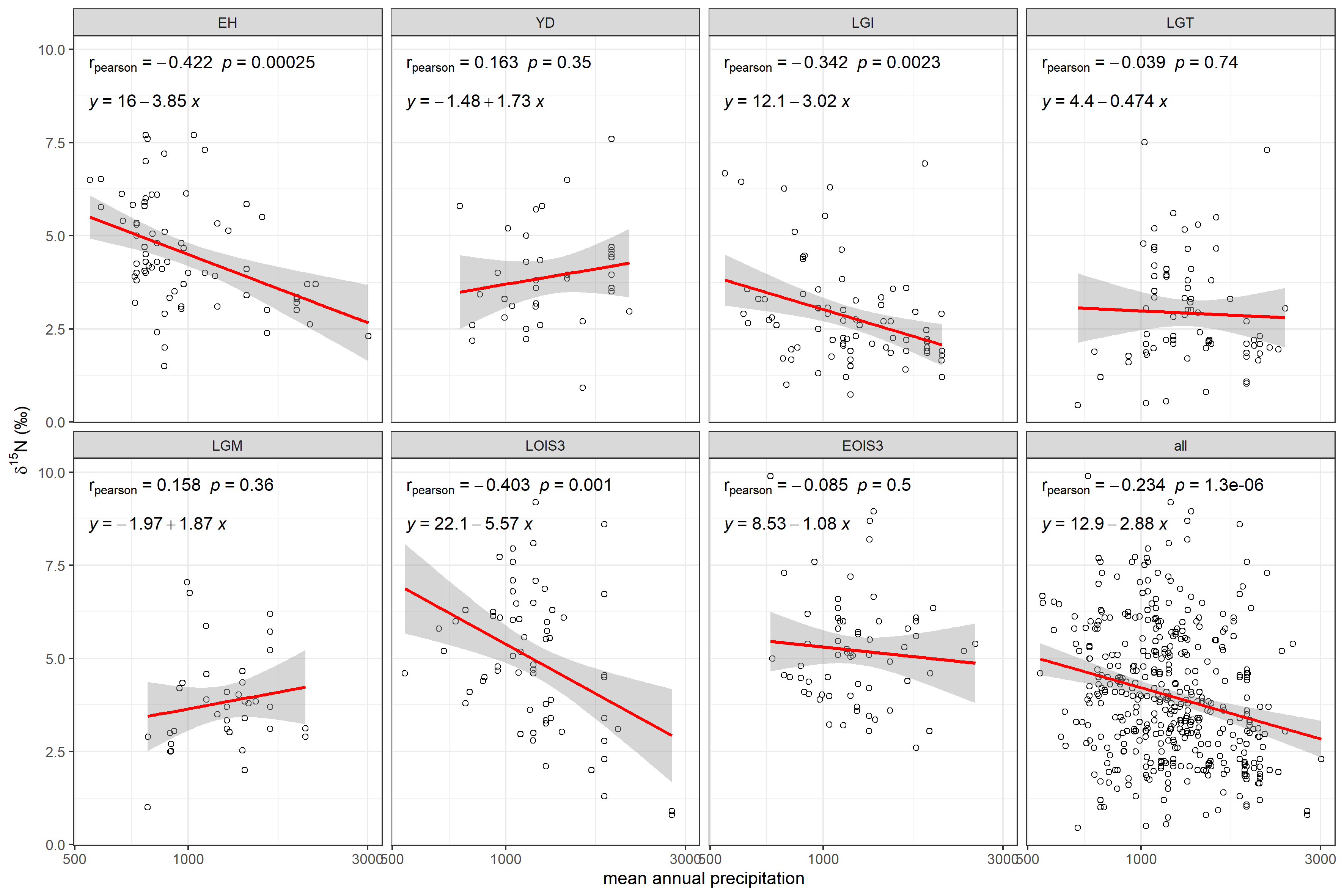 Figure S4.4 Relationship between site mean faunal δ15N and mean temperature of the warmest quarter as derived from the bioclimatic model outputs of Beyer et al. [28].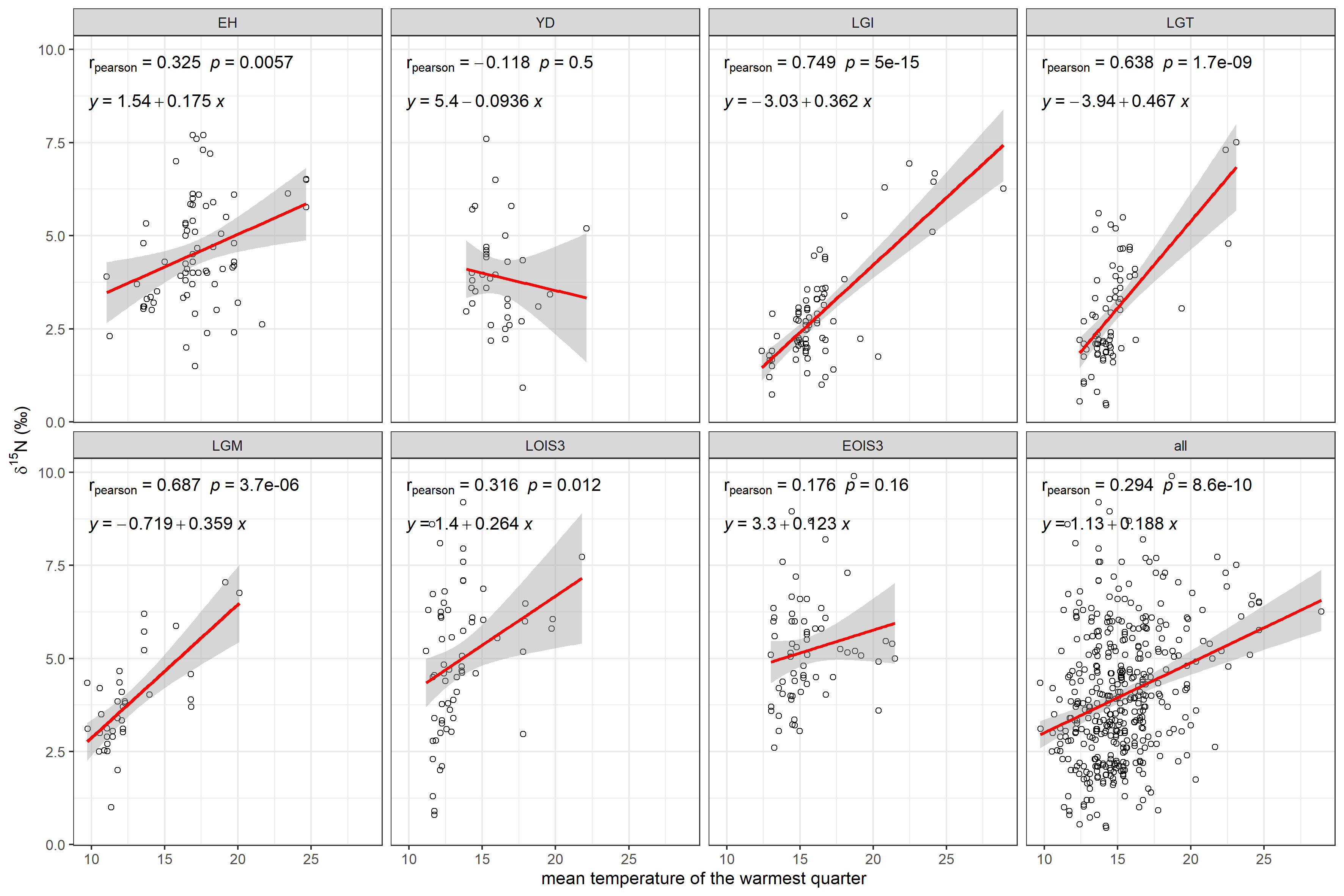 Figure S4.5 Relationship between site mean faunal δ15N and mean precipitation of the warmest quarter as derived from the bioclimatic model outputs of Beyer et al. [28].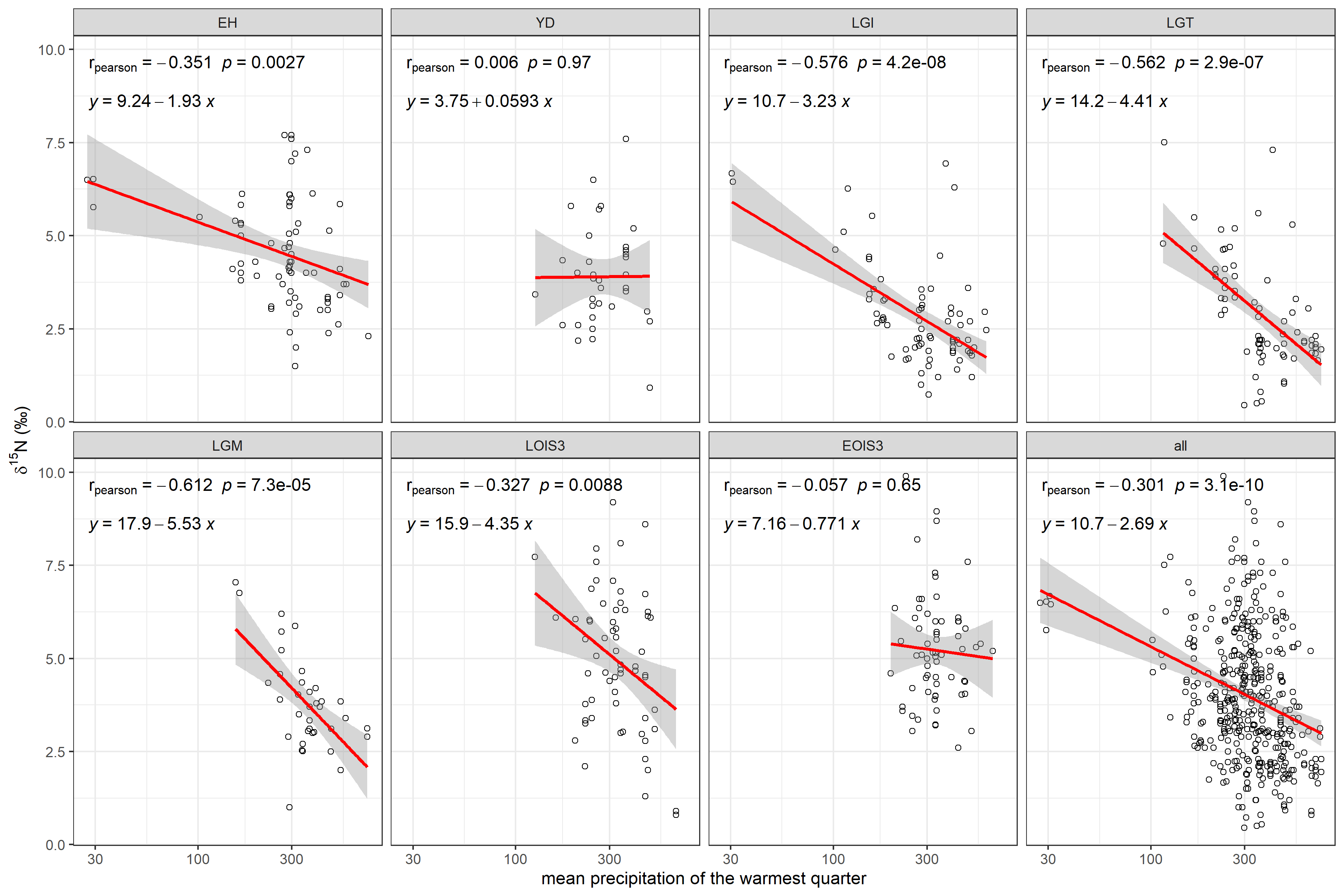 Figure S4.6 Relationship between site mean faunal δ15N and mean precipitation of the coldest quarter as derived from the bioclimatic model outputs of Beyer et al. [28].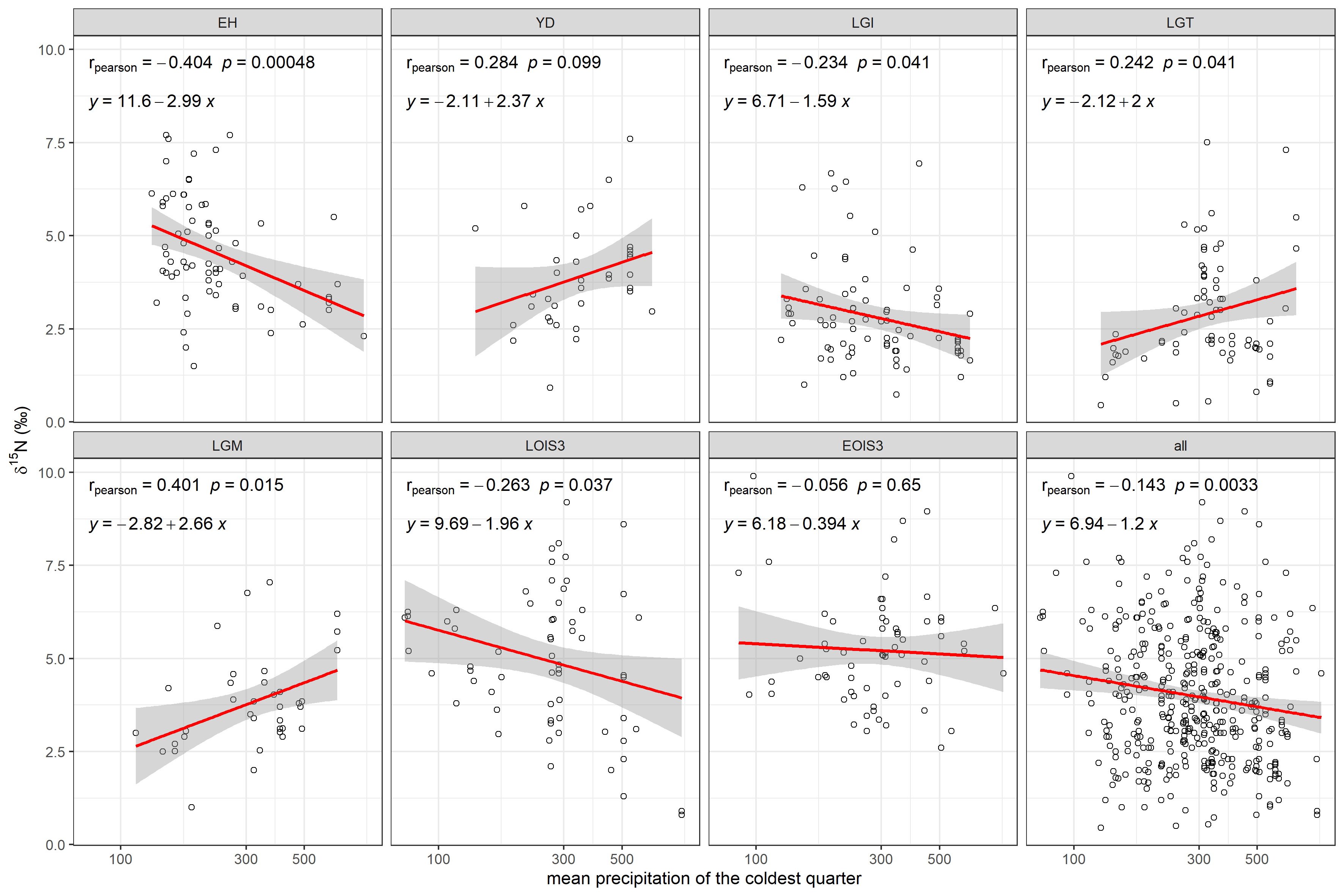 5 Isoscape prediction model fitting and performance evaluation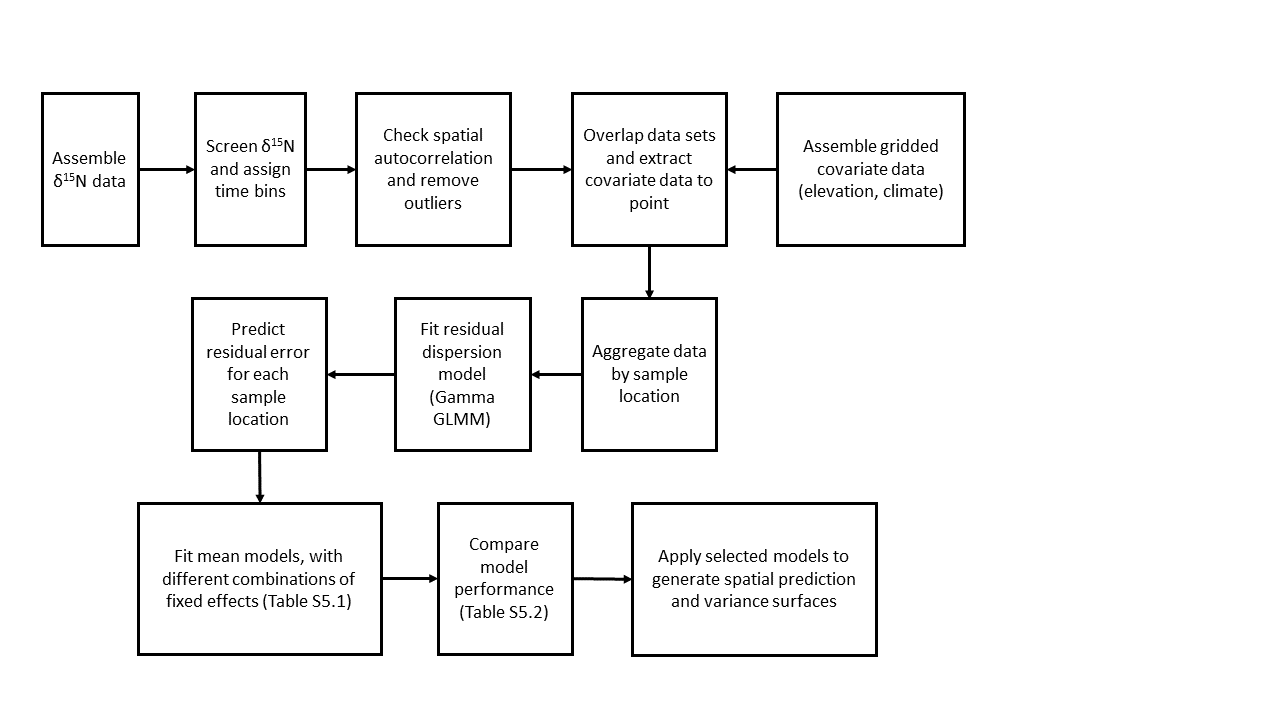 Figure S5.1 Workflow for our analysis described in Section 2 of the main manuscriptTable S5.1 Models tested. Each model tested included/excluded a different combination of random effect, fixed effects, and order interaction terms.Table S5.2 Model fit results for each model tested (model number corresponds to those given in Table S5.1 and the effects specified therein). The top three performing models, based on cAIC criterion are indicated by ***(best), **(second best), *(third best), and the best performing model’s cAIC, is highlighted in bold red italics.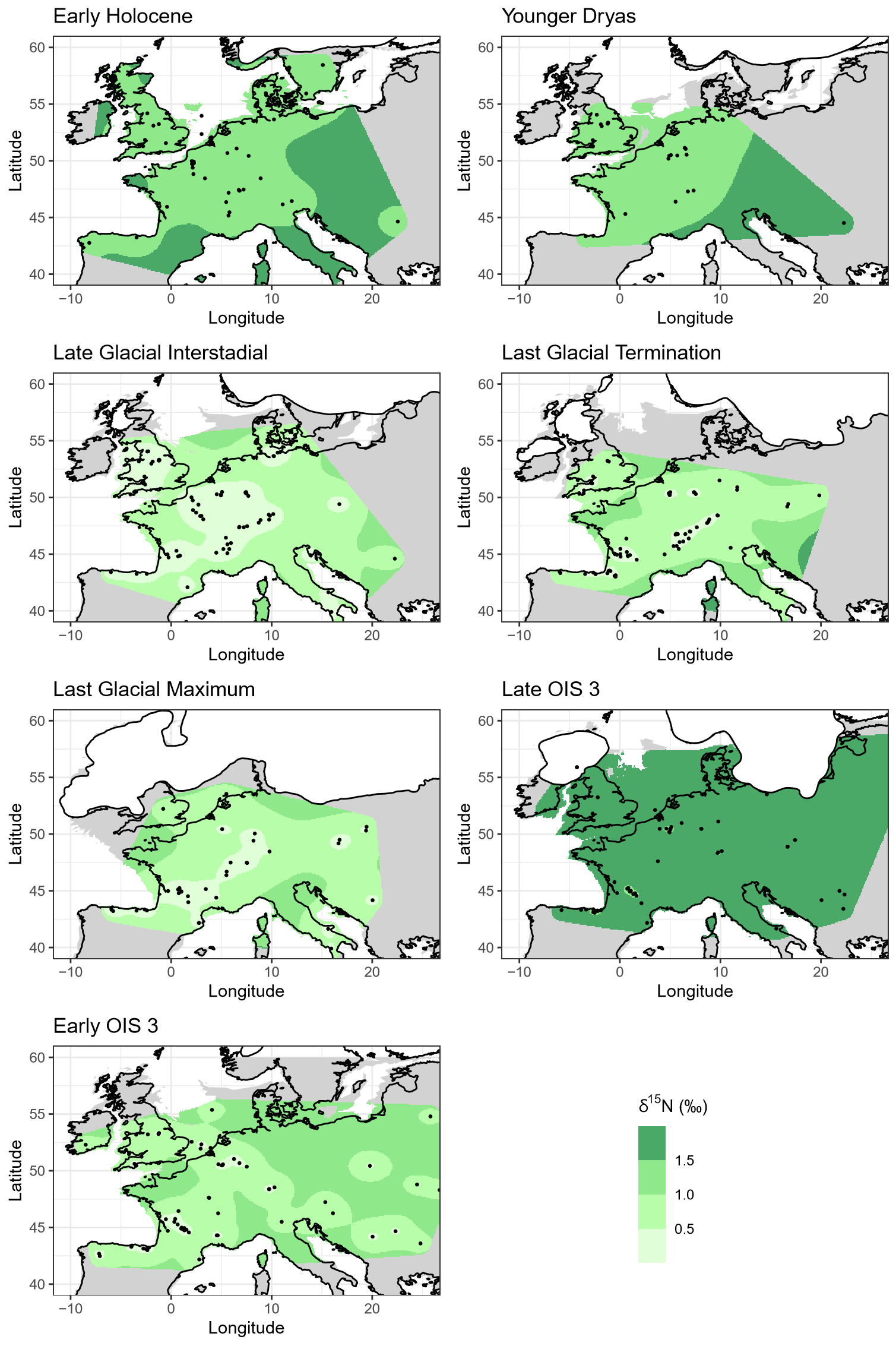 Figure S5.2. δ15N isoscape variance surfaces, modelled using random effects only. Palaeocoastline data from  ice sheet extent from  and modern coastline from .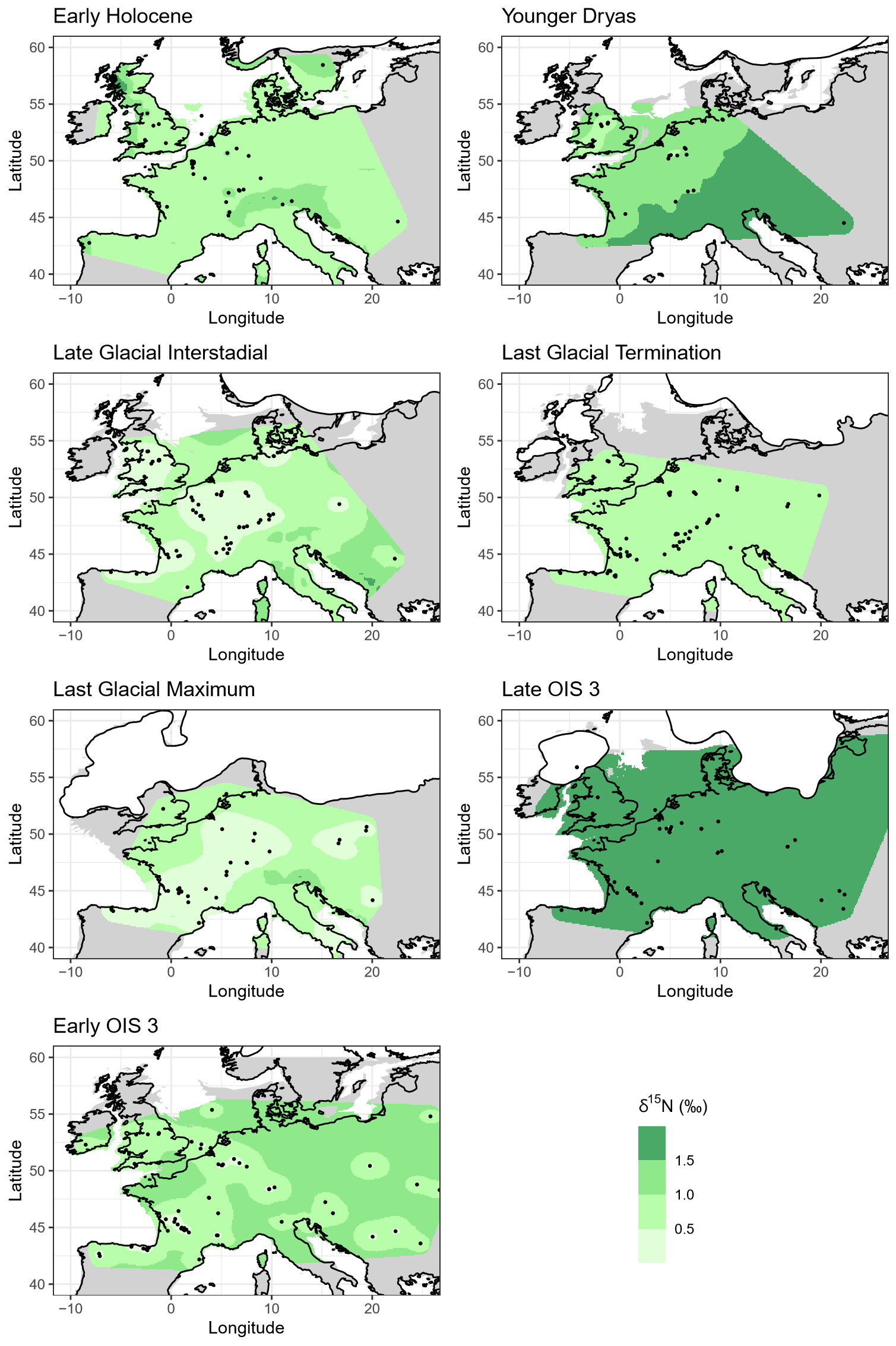 Figure S5.3. δ15N isoscape variance surfaces, best performing model incorporating climatic fixed effect(s) for each time bin. Palaeocoastline data from  ice sheet extent from  and modern coastline from .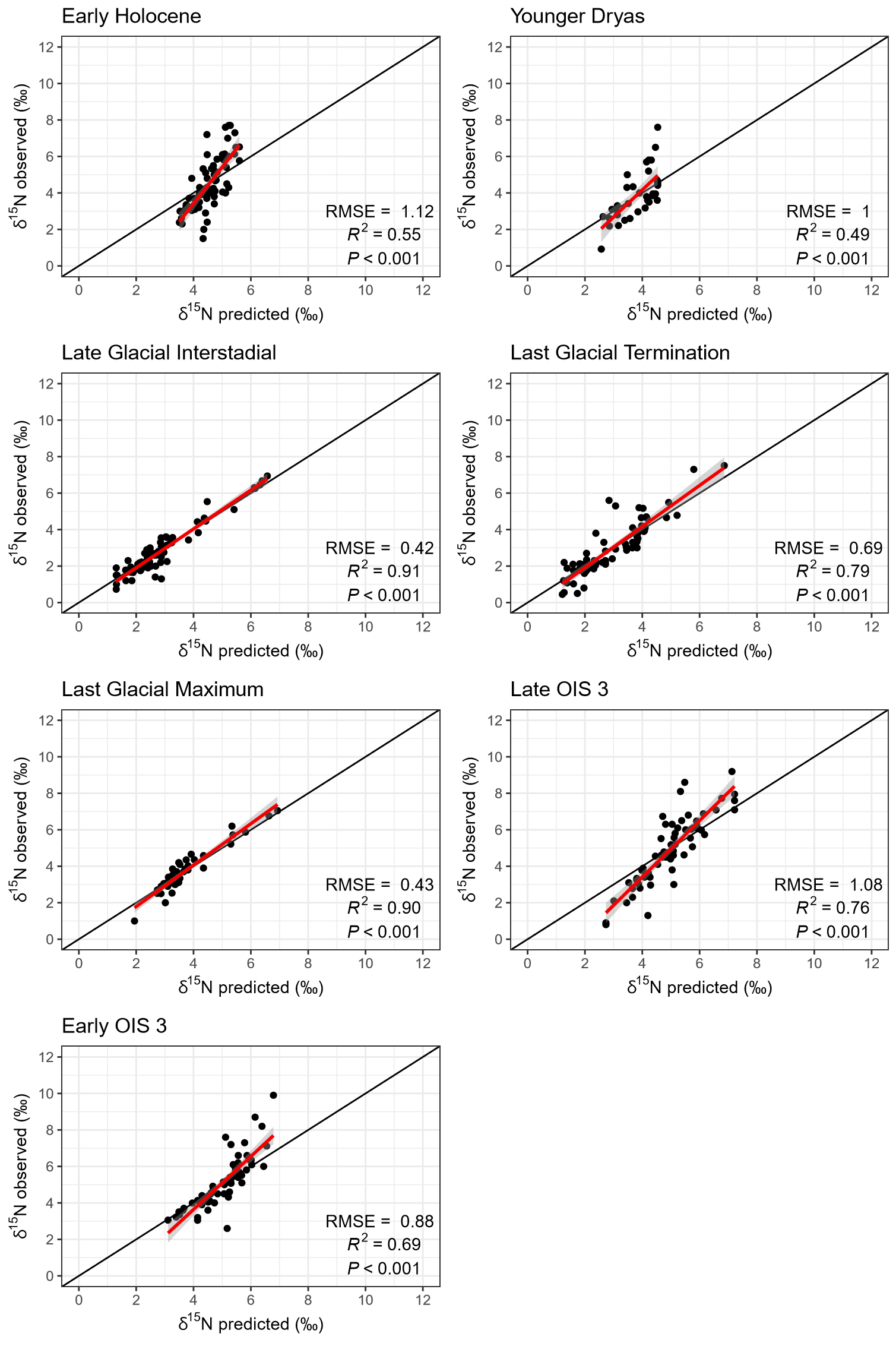 Figure S5.4 Comparison of observed site mean δ15N versus model predicted δ15N, for the models using random effects only.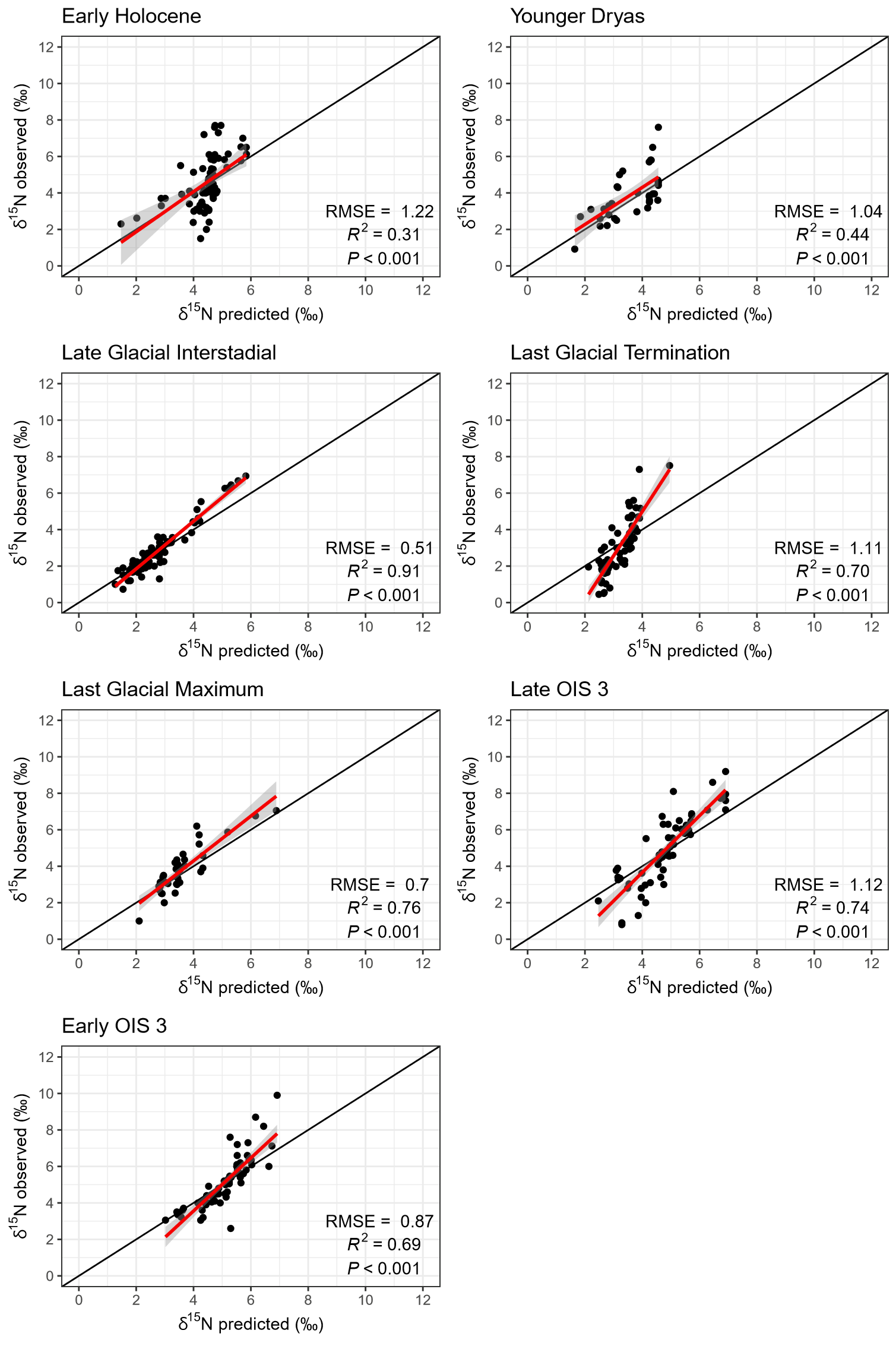 Figure S5.5 Comparison of observed site mean δ15N versus model predicted δ15N, best performing model incorporating climatic fixed effect(s) for each time bin.6 Species-specific sample distribution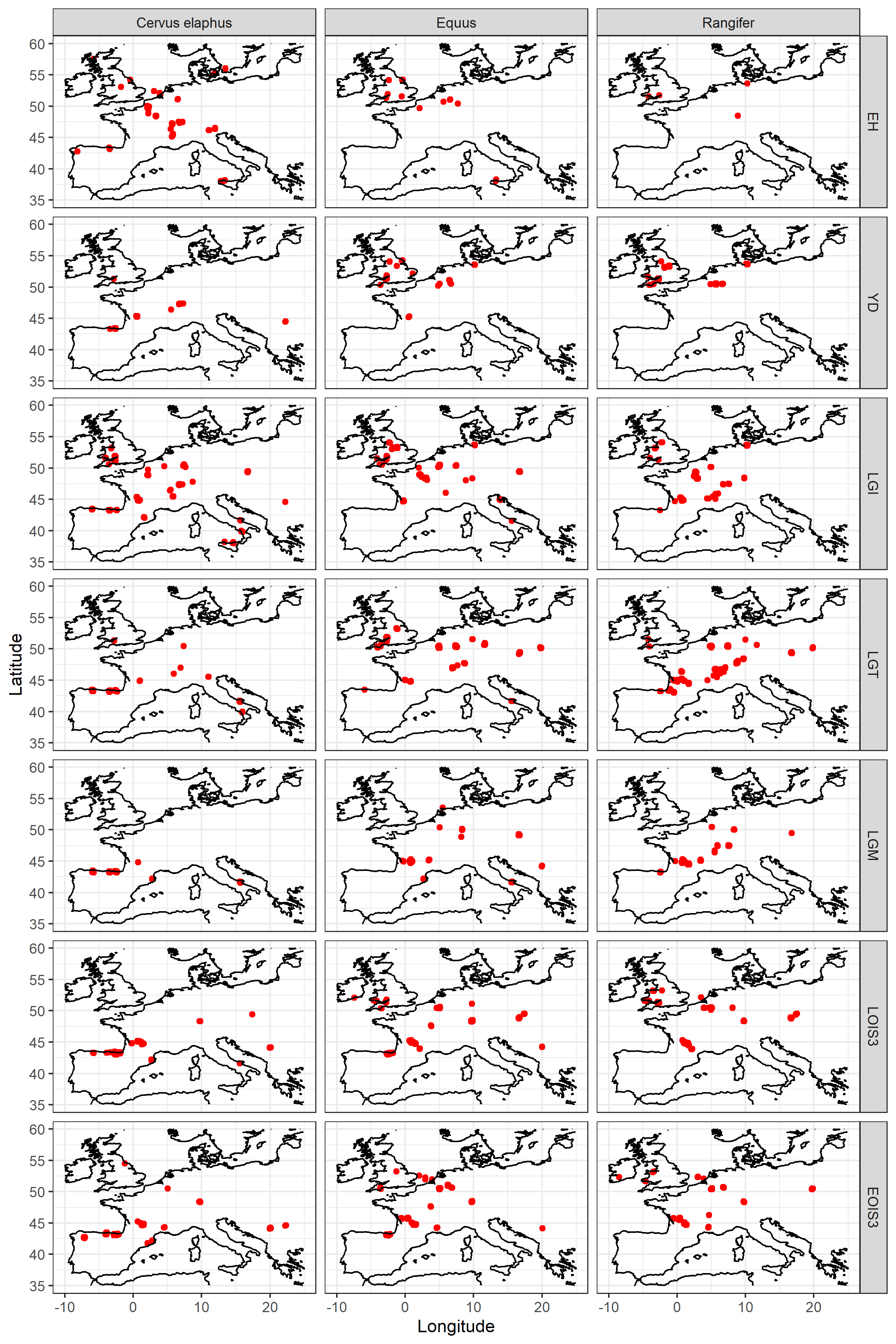 Figure S6.1 Distribution of Cervus elaphus, Equus sp., and Rangifer tarandus samples in the compiled data set for each time bin. Modern coastline from .7 Supplementary ReferencesTime binSpecies ComparisonSpecies ComparisonDietary ComparisonDietary ComparisonTime binTest statisticpTest statisticpEH30.9<0.00011.80.003YD11.30.00312.5<0.000LGI88.0<0.00022.2<0.000LGT274.0<0.00077.3<0.000LGM57.3<0.0005.910.052LOIS325.6<0.00017.0<0.000EOIS349.9<0.00020.5<0.000Early HoloceneEarly HoloceneEarly HoloceneEarly HoloceneEarly HoloceneEarly HoloceneEarly HoloceneEarly HoloceneEarly HoloceneEarly HoloceneEarly HoloceneClusterFaunal Categorynδ15N (‰)δ15N (‰)δ15N (‰)δ15N (‰)δ15N (‰)Test StatisticP valueTestClusterFaunal CategorynMeanMedians.d.MinMaxTest StatisticP valueTest1BosBison3660.166.112.00.050*MW1Capreolus43.43.50.42.93.812.00.050*MW2BosBison95.25.20.64.76.618.00.456MW2Equus34.22.73.12.17.718.00.456MW5Capra31.91.90.21.82.10.00.050*MW5Cervus elaphus43.840.43.24.10.00.050*MW7BosBison55.45.20.54.962.50.29KW7Capreolus75.85.52.13.7102.50.29KW7Cervus elaphus56.36.81.53.77.42.50.29KW18BosBison35.55.30.45.25.924.00.012*MW18Cervus elaphus84.24.20.63.4524.00.012*MWYounger DryasYounger DryasYounger DryasYounger DryasYounger DryasYounger DryasYounger DryasYounger DryasYounger DryasYounger DryasYounger DryasClusterFaunal Categorynδ15N (‰)δ15N (‰)δ15N (‰)δ15N (‰)δ15N (‰)Test StatisticP valueTestClusterFaunal CategorynMeanMedians.d.MinMaxTest StatisticP valueTest1Equus124.44.40.73.65.8128.00.583MW1Rangifer194.34.11.31.87.6128.00.583MW2Equus43.43.50.52.83.810.50.154MW2Rangifer32.72.80.52.23.110.50.154MW3Equus33.74.31.12.54.438.00.073MW3Rangifer152.52.40.91.3538.00.073MW5Equus43.33.20.52.93.938.50.011*MW5Rangifer1021.90.61.2338.50.011*MWLate Glacial InterstadialLate Glacial InterstadialLate Glacial InterstadialLate Glacial InterstadialLate Glacial InterstadialLate Glacial InterstadialLate Glacial InterstadialLate Glacial InterstadialLate Glacial InterstadialLate Glacial InterstadialLate Glacial InterstadialClusterFaunal Categorynδ15N (‰)δ15N (‰)δ15N (‰)δ15N (‰)δ15N (‰)Test StatisticP valueTestClusterFaunal CategorynMeanMedians.d.MinMaxTest StatisticP valueTest1BosBison35.55.70.64.9620.2<0.000*KW1Capreolus74.64.80.63.25.220.2<0.000*KW1Cervus elaphus114.54.50.92.95.520.2<0.000*KW1Equus73.83.60.534.420.2<0.000*KW1Rangifer193.53.40.72.34.620.2<0.000*KW2Alces142.82.70.61.33.62.60.45KW2BosBison133.12.90.62.14.22.60.45KW2Cervus elaphus293.13.30.71.74.42.60.45KW2Equus33.22.51.62.15.12.60.45KW4BosBison153.53.60.62.64.641.00.033*MW4Equus31.81.81.40.43.141.00.033*MW6Cervus elaphus63.43.50.42.840.90.623KW6Equus113.33.2125.40.90.623KW6Rangifer83.13.10.52.33.90.90.623KW7Capra54.54.20.83.75.60.50.051MW7Cervus elaphus35.85.80.25.660.50.051MW10Alces53.840.72.84.55.40.144KW10BosBison114.74.912.45.85.40.144KW10Cervus elaphus744.20.63.24.75.40.144KW10Equus104.14.21.12.55.35.40.144KW12Equus42.22.40.61.52.753.50.221MW12Rangifer191.81.80.513.253.50.221MW14Equus192.930.61.84179.00.096MW14Rangifer142.62.60.41.63.1179.00.096MW15BosBison47.17.11688.01MW15Equus46.871.54.98.48.01MW19Cervus elaphus262.42.30.51.74.2176.5<0.000*MW19Equus71.41.40.40.81.9176.5<0.000*MW20Capreolus8440.53.24.636.50.019*MW20Cervus elaphus533.10.52.23.636.50.019*MW22BosBison332.80.32.83.47.60.022*KW22Cervus elaphus31.81.80.51.32.27.60.022*KW22Rangifer131.61.50.41.32.57.60.022*KW23Cervus elaphus17220.70.43.150.00.567MW23Rangifer72.22.30.51.32.850.00.567MW29Equus112.52.50.813.922.00.436MW29Rangifer32.22.20.41.82.622.00.436MWLast Glacial TerminationLast Glacial TerminationLast Glacial TerminationLast Glacial TerminationLast Glacial TerminationLast Glacial TerminationLast Glacial TerminationLast Glacial TerminationLast Glacial TerminationLast Glacial TerminationLast Glacial TerminationClusterFaunal Categorynδ15N (‰)δ15N (‰)δ15N (‰)δ15N (‰)δ15N (‰)Test StatisticP valueTestClusterFaunal CategorynMeanMedians.d.MinMaxTest StatisticP valueTest1BosBison32.62.80.42.22.95.80.121KW1Coelodonta32.72.90.62.13.25.80.121KW1Equus752.11.90.9-0.93.75.80.121KW1Rangifer321.91.90.60.635.80.121KW2BosBison43.42.81.72.15.77.10.029*KW2Equus131.61.60.60.82.47.10.029*KW2Rangifer142.22.111.14.37.10.029*KW4Equus51.51.60.60.62.318.00.014*MW4Rangifer252.32.40.51.23.418.00.014*MW6Capra285.351.13.97.513.60.001*KW6Cervus elaphus425.55.50.73.97.213.60.001*KW6Equus43.43.40.33.13.713.60.001*KW7Equus43.73.70.92.74.65.80.056KW7Rangifer93.43.30.62.54.25.80.056KW7Saiga34.74.50.54.35.25.80.056KW8Equus81.71.80.31.220.00.008*MW8Rangifer42.62.50.42.23.10.00.008*MW9Equus131.71.50.51.12.93.00.010*MW9Rangifer42.92.80.32.63.23.00.010*MW10BosBison565.80.55.46.819.10.000*KW10Equus54.24.20.53.44.819.10.000*KW10Rangifer103.53.60.62.44.619.10.000*KW10Saiga194.24.10.53.25.119.10.000*KW11BosBison248.28.11.46.111.9311.0<0.000*MW11Cervus elaphus156.56.50.857.8311.0<0.000*MW13Cervus elaphus32.32.30.22.12.454.00.031*MW13Equus201.21.10.8-0.33.254.00.031*MW18Equus172.82.11.71.38.26.60.037*KW18Ovibos35.74.82.14.38.16.60.037*KW18Rangifer102.52.50.81.14.16.60.037*KWLast Glacial MaximumLast Glacial MaximumLast Glacial MaximumLast Glacial MaximumLast Glacial MaximumLast Glacial MaximumLast Glacial MaximumLast Glacial MaximumLast Glacial MaximumLast Glacial MaximumLast Glacial MaximumClusterFaunal Categorynδ15N (‰)δ15N (‰)δ15N (‰)δ15N (‰)δ15N (‰)Test StatisticP valueTestClusterFaunal CategorynMeanMedians.d.MinMaxTest StatisticP valueTest2BosBison64.64.50.44.15.214.50.002*MW2Equus203.23.21.11614.50.002*MW2Rangifer483.43.30.81.55.214.50.002*MW2Saiga103.93.90.62.8514.50.002*MW4Cervus elaphus463.22.81.31.67.815.5<0.000*MW4Rangifer65.75.41.24.7815.5<0.000*MW5Capra125.85.81.23.78261.50.213MW5Cervus elaphus355.35.31.13.17.2261.50.213MW6Cervus elaphus74.84.60.545.735.00.005*MW6Equus533.20.32.63.335.00.005*MW7BosBison36.96.80.26.87.10.30.843KW7Cervus elaphus66.46.71.157.50.30.843KW7Equus776.90.56.57.90.30.843KW8Equus42.72.70.91.83.73.50.14MW8Rangifer53.73.70.52.94.33.50.14MW10BosBison8660.656.917.50.305MW10Equus35.55.20.55.26.117.50.305MW12Equus33.32.21.82.25.45.01MW12Rangifer32.52.61.41.13.95.01MWLate OIS 3Late OIS 3Late OIS 3Late OIS 3Late OIS 3Late OIS 3Late OIS 3Late OIS 3Late OIS 3Late OIS 3Late OIS 3ClusterFaunal Categorynδ15N (‰)δ15N (‰)δ15N (‰)δ15N (‰)δ15N (‰)Test StatisticP valueTestClusterFaunal CategorynMeanMedians.d.MinMaxTest StatisticP valueTest1BosBison45.45.01.54.37.56.40.094KW1Cervus elaphus105.44.71.83.88.56.40.094KW1Equus346.56.52.33.011.26.40.094KW1Rangifer287.17.31.74.110.36.40.094KW2Cervus elaphus504.74.01.91.39.2807.00.041*MW2Equus253.83.61.81.48.0807.00.041*MW3BosBison66.66.21.25.38.65.00.364MW3Coelodonta37.57.10.87.18.45.00.364MW4BosBison54.64.21.53.36.810.70.005*KW4Equus235.15.01.52.59.810.70.005*KW4Rangifer244.04.01.12.68.010.70.005*KW5Equus216.96.81.94.19.7106.50.012*MW5Rangifer64.44.61.02.65.8106.50.012*MW6BosBison54.54.10.83.85.718.6<0.000*KW6Coelodonta75.95.91.24.37.318.6<0.000*KW6Equus155.85.81.03.87.518.6<0.000*KW6Rangifer193.93.41.52.18.118.6<0.000*KW7BosBison85.55.60.64.66.119.00.67MW7Rangifer45.34.91.83.77.619.00.67MW9Cervus elaphus54.84.61.43.27.14.10.126KW9Equus74.83.92.12.17.94.10.126KW9Rangifer236.16.11.53.48.64.10.126KW11BosBison76.86.11.75.09.30.60.759KW11Capra35.96.01.54.47.30.60.759KW11Cervus elaphus46.36.01.05.57.70.60.759KW12BosBison45.45.40.64.76.19.80.020*KW12Coelodonta35.35.10.94.66.39.80.020*KW12Equus45.75.32.13.68.69.80.020*KW12Rangifer63.33.20.82.44.49.80.020*KW16BosBison87.58.22.33.510.214.60.002*KW16Coelodonta35.45.40.15.35.514.60.002*KW16Equus34.33.81.92.66.414.60.002*KW16Rangifer82.62.80.81.33.614.60.002*KWEarly OIS 3Early OIS 3Early OIS 3Early OIS 3Early OIS 3Early OIS 3Early OIS 3Early OIS 3Early OIS 3Early OIS 3Early OIS 3ClusterFaunal Categorynδ15N (‰)δ15N (‰)δ15N (‰)δ15N (‰)δ15N (‰)Test StatisticP valueTestClusterFaunal CategorynMeanMedians.d.MinMaxTest StatisticP valueTest1Cervus elaphus33.63.80.43.13.92.80.252KW1Equus34.44.82.02.26.22.80.252KW1Rangifer35.15.20.34.75.32.80.252KW2Cervus elaphus453.53.21.21.99.1348.00.245MW2Equus194.13.61.71.57.6348.00.245MW3BosBison45.35.50.84.16.010.20.017*KW3Cervus elaphus195.15.11.03.77.310.20.017*KW3Equus214.54.31.61.66.710.20.017*KW3Rangifer116.36.51.23.47.710.20.017*KW4Cervus elaphus54.24.40.93.05.30.30.865KW4Equus74.64.71.82.16.50.30.865KW4Rangifer54.24.60.73.34.80.30.865KW5Coelodonta116.46.12.13.711.513.00.64MW5Equus36.86.41.45.68.413.00.64MW6BosBison105.65.41.04.28.08.80.033*KW6Cervus elaphus54.34.21.03.05.48.80.033*KW6Equus65.25.61.32.96.48.80.033*KW6Rangifer36.46.30.26.36.68.80.033*KW7BosBison57.68.11.36.39.38.60.013*KW7Equus305.35.41.42.38.58.60.013*KW7Rangifer305.14.81.42.67.68.60.013*KW8BosBison33.23.30.42.83.62.90.575KW8Coelodonta53.64.21.12.24.82.90.575KW8Equus184.03.71.81.77.32.90.575KW8Megaloceros34.44.60.53.84.72.90.575KW8Rangifer93.33.30.52.03.82.90.575KW11BosBison215.44.91.83.49.92.20.336KW11Capra75.04.61.33.87.12.20.336KW11Cervus elaphus64.34.11.52.76.62.20.336KW12BosBison95.04.80.94.37.010.30.016*KW12Coelodonta86.26.00.95.37.510.30.016*KW12Equus145.45.11.33.17.310.30.016*KW12Rangifer63.83.52.11.57.710.30.016*KW13Capra55.04.41.23.66.64.50.451MW13Cervus elaphus35.76.00.84.86.24.50.451MW17Equus34.24.81.62.35.47.01MW17Rangifer54.84.41.33.26.87.01MWTime binSignificance of correlation between inter-species d15N difference and number of samples per clusterSignificance of correlation between inter-species d15N difference and number of species per clusterEH0.3060.549YD0.750-LGI0.6670.820LGT0.6480.445LGM0.0830.855LOIS30.1460.143EOIS30.015*0.162Age Bin (abbreviation)nMeanStandard deviationMedianMinimumMaximumEarly Holocene (EH)1764.71.64.61.510Younger Dryas (YD)1333.41.33.40.27.6Late Glacial Interstadial (LGI)4853.11.42.9-0.58.4Last Glacial Termination (LGT)6023.31.92.9-0.911.9Last Glacial Maximum (LGM)33941.53.818Late OIS 3 (LOIS3)4655.3250.811.2Early OIS 3 (EOIS3)5184.71.64.5111.5Time binnNumber of spatial outliersGlobal Moran’s IGlobal Moran’s IGlobal Moran’s IGlobal Moran’s ITime binnNumber of spatial outliersIndexExpected IndexZ scoreP valueEH17620.308-0.0069.5<0.000YD133150.498-0.00912.6<0.000LGI485180.515-0.00235.9<0.000LGT602330.665-0.00255.2<0.000LGM339250.521-0.00328.7<0.000LOIS3465330.305-0.00220.2<0.000EOIS3518600.305-0.00221.1<0.000Time binnNumber of spatial outliersOutlier ratioTime bin span (years)Number of GI and GS 'events'EH17620.01143,4601YD133150.11281,2001LGI485180.03711,8001LGT602330.05484,8501LGM339250.07378,0003LOIS3465330.071012,35012EOIS3518600.115810,15012VariableUnitAnnual mean temperature °CTemperature seasonality (standard deviation of monthly temperature)°CMinimum annual temperature °CMaximum annual temperature °CTemperature annual range (difference between minimum and maximum annual temperatures)°CMean temperature of the wettest quarter °CMean temperature of driest quarter °CMean temperature of warmest quarter °CMean temperature of coldest quarter °CAnnual precipitation mm year-1Precipitation of wettest month mm month-1Precipitation of driest month mm month-1Precipitation seasonality (coefficient of variation of monthly precipitation)-Precipitation of wettest quarter mm quarter-1Precipitation of driest quarter mm quarter-1Precipitation of warmest quarter mm quarter-1Precipitation of coldest quarter mm quarter-1Test statisticsTest statisticsTest statisticsTest statisticsTest statisticsTest statisticsTest statisticsTest statisticsALLEHYDLGILGTLGMLOIS3EOIS3SPATIAL VARIABLESSPATIAL VARIABLESSPATIAL VARIABLESSPATIAL VARIABLESSPATIAL VARIABLESSPATIAL VARIABLESSPATIAL VARIABLESSPATIAL VARIABLESSPATIAL VARIABLESElevation-0.20****-0.21-0.37*   -0.19-0.27*   -0.070.12-0.05BIOCLIMATIC VARIABLESBIOCLIMATIC VARIABLESBIOCLIMATIC VARIABLESBIOCLIMATIC VARIABLESBIOCLIMATIC VARIABLESBIOCLIMATIC VARIABLESBIOCLIMATIC VARIABLESBIOCLIMATIC VARIABLESBIOCLIMATIC VARIABLESAnnual mean temperature  0.17*** 0.180.12 0.71**** 0.75**** 0.69**** 0.27*   0.17Temperature seasonality (standard deviation of monthly temperature) 0.18*** 0.16-0.22 0.41*** -0.16-0.27-0.1-0.07Minimum annual temperature 0.090.09 0.34*    0.47**** 0.63**** 0.63****0.160.14Maximum annual temperature  0.25**** 0.32**  -0.21 0.69**** 0.55**** 0.60**** 0.37**  0.17Temperature annual range (difference between minimum and maximum annual temperatures) 0.16*** 0.16-0.28 0.37*** -0.07-0.41*   0-0.09Mean temperature of the wettest quarter 0.020.22-0.280.18-0.37**  -0.22-0.14-0.01Mean temperature of driest quarter  0.17*** 0.040.32 0.47**** 0.64**** 0.61****0.110.06Mean temperature of warmest quarter  0.29**** 0.33**  -0.12 0.75**** 0.64**** 0.69**** 0.32*   0.18Mean temperature of coldest quarter 0.080.050.29 0.48**** 0.65**** 0.63****0.20.12Mean annual precipitation -0.24****-0.41*** 0.17-0.31**  -0.080.12-0.46*** -0.07Precipitation of wettest month -0.19****-0.36**  0.26-0.13-0.030.15-0.49****-0.12Precipitation of driest month -0.24****-0.50****0.18-0.48****-0.150.04-0.36**  -0.01Precipitation seasonality (coefficient of variation of monthly precipitation)0.020.11 0.41*    0.54****-0.24*   -0.110-0.12Precipitation of wettest quarter -0.19****-0.36**  0.26-0.22-0.050.14-0.47****-0.08Precipitation of driest quarter -0.23****-0.47****0.1-0.39*** -0.1-0.01-0.32*   -0.01Precipitation of warmest quarter -0.31****-0.36**  -0.05-0.44****-0.48****-0.51**  -0.38**  -0.06Precipitation of coldest quarter -0.13**  -0.38**  0.3-0.24*   0.19 0.42*   -0.36**  0Model numberModel1Intercept + spatial + uncorrelated2Intercept + MAT + spatial + uncorrelated3Intercept + MAP + spatial + uncorrelated4Intercept + MAT + MAP + spatial + uncorrelated5Intercept + MAT + MAP + MAT:MAP + spatial + uncorrelated6Intercept + temp.warmest.quart + spatial + uncorrelated7Intercept + precip.warmest.quart + spatial + uncorrelated 8Intercept + precip.coldest.quart + spatial + uncorrelated 9Intercept + temp.warmest.quart + precip.warmest.quart + spatial + uncorrelated10Intercept + temp.warmest.quart + precip.coldest.quart + spatial + uncorrelated11Intercept + precip.coldest.quart + precip.warmest.quart + spatial + uncorrelated12Intercept + temp.warmest.quart + precip.coldest.quart + precip.warmest.quart + spatial + uncorrelatedModel numbermarginal AICconditional AICEffective dfEarly HoloceneEarly HoloceneEarly HoloceneEarly HoloceneEarly Holocene1259.9213.326.42258.0212.727.0*3253.1210.928.3***4247.0210.329.65248.4210.929.36256.0211.926.67251.8211.428.18255.3211.927.4**9251.3210.828.010250.9211.227.211250.4211.428.012250.6211.227.4Younger DryasYounger DryasYounger DryasYounger DryasYounger Dryas*1125.277.97.32126.978.07.43126.877.97.34128.478.17.45130.578.37.1***6127.977.77.77126.377.97.48127.578.07.2**9128.377.87.610129.978.07.311128.778.17.112129.178.07.4Late Glacial InterstadialLate Glacial InterstadialLate Glacial InterstadialLate Glacial InterstadialLate Glacial Interstadial***1198.6110.529.12196.6110.828.23200.3110.928.74198.6111.227.95200.7111.627.7**6194.6110.728.8*7199.2110.828.48201.5111.128.89196.6111.128.310196.2111.228.711199.3111.328.312197.9111.428.2Last Glacial TerminationLast Glacial TerminationLast Glacial TerminationLast Glacial TerminationLast Glacial Termination1227.8132.622.9***2201.2131.822.73229.1132.922.84201.1132.422.85202.4132.522.4**6211.6131.924.07221.6133.123.48227.7132.922.79210.4132.224.4*10213.7132.123.711218.3133.323.712211.8132.424.1Last Glacial MaximumLast Glacial MaximumLast Glacial MaximumLast Glacial MaximumLast Glacial Maximum1112.654.110.82101.554.211.83114.054.310.74104.054.311.75106.254.811.2697.256.612.7*7111.754.011.0**8109.953.711.4998.456.412.31096.155.614.0***11104.752.912.41298.354.913.9Late OIS 3Late OIS 3Late OIS 3Late OIS 3Late OIS 31251.8170.216.02246.5170.816.5***3243.9169.316.4**4241.5169.317.05243.4169.716.86244.7170.417.0*7243.7169.416.88247.7169.916.09243.5169.817.010245.0170.016.711244.6169.516.612244.7169.816.7Early OIS 3Early OIS 3Early OIS 3Early OIS 3Early OIS 3*1226.3181.235.1***2227.2181.034.43228.4181.934.4**4229.2181.133.55231.1182.032.96228.1181.834.27227.8181.635.08228.3182.234.89229.8182.234.210230.1182.734.011229.9182.534.912232.1183.034.0